Маршрутный лист 4 «Б» класса               Классный руководитель Ершова Т.С.Выполненные задания отправлять учителю-предметнику в этот же день по расписанию или не позднее 10.00 следующего дня.При невозможности соединиться с учителем-предметником – позвонить классному руководителю или обратиться по электронной почте tanya.ershova.82yandex.ruОбращаться можно по любым вопросам дистанционного обучения вашего ребенка.Приложение 1. Задача для 4 класса по «Экологии».Оля на тренировке потратила 900 ккал (килокалорий) энергии. Что нужно выбрать ей из меню на завтрак, чтобы вернуть энергию.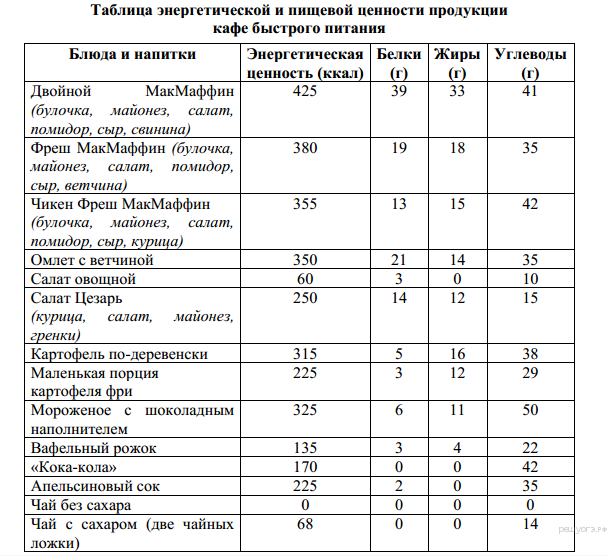 № урокаПредмет Задание с инструкциейОбратная связь с учителемПонедельник 6 апреля 2020Понедельник 6 апреля 2020Понедельник 6 апреля 2020Понедельник 6 апреля 20201Литературное чтениеС.96-97 читать, стр 104, вопрос №1. Составить планС.68 упр. №184«ВКонтакте» в личное сообщение2Русский язык С.96-97 читать, стр 104, вопрос №1. Составить планС.68 упр. №184«ВКонтакте» в личное сообщение3ОРК и Сэ4Родная литератураРодной язык Читать А.Д.Дорофеев «Простая штука –вероятно»«ВКонтакте» в личное сообщение5Немецкий язык«ВКонтакте» в личное сообщение6Проектная деятельностьПодготовить сообщение на тему: «Ледовое побоище»7Физическая культураТема « Личная гигиена»- повторение. Симптомы при Короновирусе.	Учебник. В.И. Лях « Физическая культура 1-4 класс» Стр.47-49 В тетради перечислить симптомы заболевания Кароновируса. Д/з рисунок на А4 листе на тему «Мой любимый вид спорта»«ВКонтакте» в личное сообщениеДефектологическое занятие (групповое)Выполни задания по математике: http://kid-mama.ru/tablica-umnozhenija-trenazhjor/Выполни задания по русскому языку: http://kid-mama.ru/postav-udarenie-v-slovax-onlajn-igra-po-russkomu-yazyku/Электронная почта учителя:marina-barabanova-1970@mail.ruПсихологический часУпр.1 https://kids-smart.ru/exercises/4-class/volshebnye-tochkiУпр.2 https://kids-smart.ru/exercises/4-class/pyatnashkiЭлектронная почта учителя:marina-barabanova-1970@mail.ruГрупповое логопедическое занятие (Каминская Е.Н.) Выполнить задание№ 31в тетради, перейти по ссылке: https://vk.com/doc1780087_529503280?hash=48b5b541952b78fc3c&dl=de6d3297e75ea8e0ce№ урокаПредмет Задание с инструкциейОбратная связь с учителемВторник 7 апреля 2020Вторник 7 апреля 2020Вторник 7 апреля 2020Вторник 7 апреля 20201Литературное чтениеС.96-97 читать, стр.104 вопрос №2. Читать по ролям беседу Матвея Кузтмина с немецким офицером»«ВКонтакте» в личное сообщение2МатематикаС.76 №3 (б,е), №43Русский языкС.69 упр. №186, 187«ВКонтакте» в личное сообщение4Окружающий мирС.19-24 читать«ВКонтакте» в личное сообщение5в/д «Компьютерная грамотность»Оформить проект «Города России» в приложении Power PointРаботы в группу «Компьютерная грамотность» в Одноклассниках https://ok.ru/group/57288164114461 или по электронной почте ganna-galkina@rambler.ruв/дФутболРазогреть и подготовить организм к предстоящей тренировкеhttps://youtu.be/LfhPGNH2gr4 разминка без мячаhttps://youtu.be/qlXz-di-XNs разминка с мячомhttps://youtu.be/vzCtZ9KBQCY - улучшаем навыки жонглированияhttps://www.youtube.com/watch?v=U4cTNnAWSn8 упражнения для улучшения навыков контроля мячаhttps://youtu.be/_xESMNWxn9I?list=PL_ZQjqwqsKqCs4qQCQsF_p1KlHG1o6xSE три главных финта от Андрея Аршавина«ВКонтакте» в личное сообщениеГрупповое логопедическое занятие (Каминская Е.Н.)Выполнить задание№ 39в тетради, перейти по ссылке: https://vk.com/doc1780087_529503280?hash=48b5b541952b78fc3c&dl=de6d3297e75ea8e0ce№ урокаПредмет Задание с инструкциейОбратная связь с учителемСреда 8 апреля 2020Среда 8 апреля 2020Среда 8 апреля 2020Среда 8 апреля 20201Литературное чтениеС.105-107 читать, вопрос №1, 2,3«ВКонтакте» в личное сообщение2МатематикаС.77 №11, 123Русский языкС.70 упр.№1914Немецкий язык5ТехнологияАппликация из бумаги	«ВКонтакте» в личное сообщение6в/д «Художественная обработка древесины»Знакомство с информационной статьей о центрах художественной резьбы. https://cyberpedia.su/14x10849.htmlПодобрать коллекцию изображений с различными видами резьбы.«ВКонтакте» в личное сообщение6Логопед (Сухова А.С.)Скачать в интернете : раскраска-тренажёр «Пишем без ощибок» Выполнить упражнения на стр. 23. Если скачать не получилось, то напишите мне на почту.alena.usacheva.81@mail.ru7. в/д «Экология»Решить задачу, написать, что можно выбрать из меню в кафе (Приложение1).«ВКонтакте» в личное сообщение№ урокаПредмет Задание с инструкциейОбратная связь с учителемЧетверг 9 апреля 2020Четверг 9 апреля 2020Четверг 9 апреля 2020Четверг 9 апреля 20201Русский языкС.93 упр. №8«ВКонтакте» в личное сообщение2МатематикаР.Т. стр.40 №1, 2«ВКонтакте» в личное сообщение3РитмикаРазминка, комплекс упражнений для ступней, профилактика косолапости и плоскостопия. Развитие верхнего плечевого пояса. Развивающие танцевальные игры «Ракета», «Пекарь», «Акула»«ВКонтакте» в личное сообщение4ОБЖ1.Вспомните правила противопожарной безопасности, как правильно вести себя на природе.2.Придумайте сюжет на тему: «Берегите лес от пожара» и выполните рисунок в карандаше5МузыкаЧто такое авторская песня?». Особенности авторских песен. Советские барды. 6Физическая культураТема « Личная гигиена»- повторение. Симптомы при Короновирусе. Гигиена и профилактика заболевания Короновирус. Учебник.В.И. Лях « Физическая культура 1-4 класс». Стр.47-49 В тетради перечислить меры профилактики и соблюдения правил личной гигиены эпидемии.Д/з сделать Кроссворд на тему «Плавания» из 10 вопросов, красочно оформить.«ВКонтакте» в личное сообщение7в/д «В мире схем, знаков и символов»Повторить дорожные знаки.«ВКонтакте» в личное сообщениеВ/ДТропа спецназа:(Клюев В.В)Задание:https://youtu.be/IlqwoVZYbxYТуристические узлы. Классификация их по назначению.«ВКонтакте» в личное сообщениеДефектологическое занятие (групповое)Выполни задания по чтению: https://iqsha.ru/uprazhneniya/run/literaturnaja-viktorina1/3-klassВыполни задания по окружающему миру: https://iqsha.ru/uprazhneniya/run/zhivotnyi-mir/7-letЭлектронная почта учителя:marina-barabanova-1970@mail.ruГрупповое логопедическое занятие (Каминская Е.Н.)Выполнить задание№ 40 в тетради, перейти по ссылке: https://vk.com/doc1780087_529503280?hash=48b5b541952b78fc3c&dl=de6d3297e75ea8e0ce№ урокаПредмет Задание с инструкциейОбратная связь с учителемПятница 10 апреля 2020Пятница 10 апреля 2020Пятница 10 апреля 2020Пятница 10 апреля 20201Русский языкР.т.стр.23 упр.№3, стр.24 №42МатематикаС.104 №2, 3«ВКонтакте» в личное сообщение3Окружающий мирС.25-29читать, ответить на вопросы стр.29«ВКонтакте» в личное сообщение4Изобразительное искусствоЛепка. Лепим героев сказки.«ВКонтакте» в личное сообщение5Физическая культураСделать карточку Подвижной игры на листе А4 (находите любую 1 игру Пример: «Волк во рву», «Бой петухов» и тд., складываете А4 лист пополам у вас получается книжка,на обложке –название игры красочно оформлено, открываете книжку , на первой странице - описание игры , правила игры, нарушения необходимый инвентарь«ВКонтакте» в личное сообщение6в/д «Проектная деятельность»Проект «Комнатное растение»7Логопед (Сухова А.С.)Раскраска-тренажёр «Пишем без ощибок» Выполнить упражнения на стр. 28.alena.usacheva.81@mail.ruРаскраска-тренажёр «Пишем без ощибок» Выполнить упражнения на стр. 28.alena.usacheva.81@mail.ruГрупповое логопедическое занятие (Каминская Е.Н.)Выполнить задание№ 41 в тетради, перейти по ссылке: https://vk.com/doc1780087_529503280?hash=48b5b541952b78fc3c&dl=de6d3297e75ea8e0ce